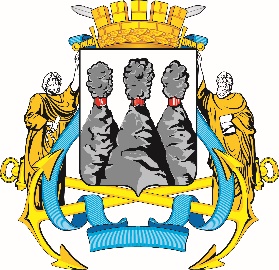 ПОСТАНОВЛЕНИЕВ соответствии с Решением Городской Думы Петропавловск-Камчатского городского округа от 31.10.2013 № 145-нд «О наградах и почетных званиях Петропавловск-Камчатского городского округа» и протоколом заседания Комиссии Городской Думы Петропавловск-Камчатского городского округа по наградам от 11.10.2023 № 13ПОСТАНОВЛЯЮ:1. За значительный вклад в развитие образования на территории Петропавловск-Камчатского городского округа, добросовестный труд, высокий уровень профессионализма и в связи с празднованием 40-летнего юбилея со дня основания муниципального автономного общеобразовательного учреждения «Средняя школа № 24» Петропавловск-Камчатского городского округа наградить Почетными грамотами Городской Думы Петропавловск-Камчатского городского округа следующих работников: Балух Наталью Анатольевну – повара;Вишнякову Юлию Николаевну – учителя начальных классов;Каныгину Наталью Викторовну – учителя русского языка и литературы;Коробкову Оксану Петровну – воспитателя группы продленного дня;Мирошниченко Александру Петровну – учителя информатики;Москвину Веронику Сергеевну – учителя начальных классов;Суртаеву Любовь Федоровну – учителя химии;Якимову Надежду Геннадьевну – учителя технологии.2. За особый вклад в развитие образования на территории Петропавловск-Камчатского городского округа, добросовестный труд и высокий уровень профессионализма наградить Благодарностью председателя Городской Думы Петропавловск-Камчатского городского округа следующих работников муниципального автономного общеобразовательного учреждения «Средняя школа № 24» Петропавловск-Камчатского городского округа:Латышеву Людмилу Сергеевну – вахтера;Логинова Андрея Николаевича – учителя физической культуры;Марченко Светлану Анатольевну – учителя русского языка и литературы;Назаренко Ирину Александровну – учителя начальных классов;Пашаеву Гюнай Ганимат кызы – заместителя директора по воспитательной работе.ГОРОДСКАЯ ДУМАПЕТРОПАВЛОВСК-КАМЧАТСКОГОГОРОДСКОГО ОКРУГАПРЕДСЕДАТЕЛЬ11.10.2023 № 113О награждении Почетными грамотами Городской Думы Петропавловск-Камчатского городского округа и Благодарностями председателя Городской Думы Петропавловск-Камчатского городского округаПредседатель Городской ДумыПетропавловск-Камчатскогогородского округаА.С. Лиманов